ПРОЕКТСрок для  проведения независимой антикоррупционной экспертизы проекта правового акта составляет 5 дней с момента размещения проекта на данном сайте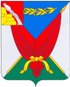 СОВЕТ НАРОДНЫХ ДЕПУТАТОВВЕРХНЕМАМОНСКОГО МУНИЦИПАЛЬНОГО РАЙОНА ВОРОНЕЖСКОЙ ОБЛАСТИРЕШЕНИЕот «___» _______________ 2021г. № _____----------------------------------------------------------с. Верхний МамонО внесении изменений в решение Совета народных депутатов Верхнемамонского муниципального района от  30.05.2018г. № 17 «Об утверждении Регламента Совета народных депутатов Верхнемамонского муниципального района Воронежской области»В соответствии с Федеральным законом от 06.10.2003 № 131-ФЗ «Об общих принципах организации местного самоуправления в Российской Федерации», Федеральным законом от 07.02.2011 N 6-ФЗ "Об общих принципах организации и деятельности контрольно-счетных органов субъектов Российской Федерации и муниципальных образований", Уставом Верхнемамонского муниципального района Воронежской области, Совет народных депутатов Верхнемамонского муниципального районаР Е Ш И Л:1. Внести изменения в Регламент Совета народных депутатов Верхнемамонского муниципального района Воронежской области, утвержденный решением Совета народных депутатов Верхнемамонского муниципального района от  30.05.2018г. № 17 «Об утверждении Регламента Совета народных депутатов Верхнемамонского муниципального района Воронежской области»:1.1. раздел 7 изложить в новой редакции:«РАЗДЕЛ 7ПОРЯДОК НАЗНАЧЕНИЯ НА ДОЛЖНОСТЬ И ОСВОБОЖДЕНИЕ ОТ ЗАНИМАЕМОЙ ДОЛЖНОСТИ ПРЕДСЕДАТЕЛЯ КОНТРОЛЬНО-СЧЕТНОЙ КОМИССИИ ВЕРХНЕМАМОНСКОГО МУНИЦИПАЛЬНОГО РАЙОНА ВОРОНЕЖСКОЙ ОБЛАСТИСтатья 53. Порядок назначения на должность председателя Контрольно-счетной комиссии Верхнемамонского муниципального района 1. Председатель Контрольно-счетной комиссии Верхнемамонского муниципального района Воронежской области (далее – председатель Контрольно-счетной комиссии) назначается на должность Советом народных депутатов открытым голосованием по решению Совета народных депутатов. 2. Требования, предъявляемые к кандидатам на должность председателя Контрольно-счетной комиссии, установлены частью 2 статьи 7 Федерального закона от 07.02.2011 № 6-ФЗ «Об общих принципах организации и деятельности контрольно-счетных органов субъектов Российской Федерации и муниципальных образований».Статья 54. Порядок внесения кандидатур на должность председателя Контрольно-счетной комиссииПредложения о кандидатурах на должность председателя Контрольно-счетной комиссии вносятся в Совет народных депутатов:- председателем Совета народных депутатов;- депутатами Совета народных депутатов– не менее 1/3 от установленного числа депутатов Совета народных депутатов;- главой Верхнемамонского муниципального района.Статья 55. Порядок обсуждения кандидатур на должность председателя Контрольно-счетной комиссии на заседании Совета народных депутатов 1. Рассмотрение вопроса о назначении на должность председателя Контрольно-счетной комиссии начинается с представления председателем Совета народных депутатов либо по его поручению заместителем председателя Совета народных депутатов кандидатур на должность председателя Контрольно-счетной комиссии.2. Кандидат на должность председателя Контрольно-счетной комиссии выступает перед Советом народных депутатов с краткой программой предстоящей деятельности. Депутаты Совета народных депутатов вправе задавать вопросы кандидату, высказывать свое мнение по предложенной кандидатуре, выступать за или против нее.3. Вопрос о назначении на должность председателя Контрольно-счетной комиссии решается большинством голосов от числа депутатов Совета народных депутатов, принявших участие в голосовании, и оформляется решением Совета народных депутатов.4. Если все кандидатуры на должность председателя Контрольно-счетной комиссии отклонены Советом народных депутатов,  то председатель Совета народных депутатов вносит вопрос об избрании председателя Контрольно-счетной комиссии в повестку дня очередного заседания Совета народных депутатов.5. Предложения о кандидатурах на должность председателя Контрольно-счетной комиссии вносятся в Совет народных депутатов в соответствии со статьей 54 настоящего Регламента. Предложение на рассмотрение Совета народных депутатов одной и той же кандидатуры более двух раз не допускается.6. В случае повторного отклонения Советом народных депутатов всех кандидатур на должность председателя Контрольно-счетной комиссии, председатель Совета народных депутатов вправе отложить рассмотрение вопроса и внести вопрос повторно в повестку дня очередного заседания Совета народных депутатов после проведения согласительных процедур с депутатами.Статья 56.Порядок освобождения от должности председателя Контрольно-счетной комиссии1. Председатель Контрольно-счетной комиссии досрочно освобождается от должности на основании решения Совета народных депутатов в случаях, установленных статьей 8 Федерального закона от 07.02.2011 № 6-ФЗ «Об общих принципах организации и деятельности контрольно-счетных органов субъектов Российской Федерации и муниципальных образований».2. Вопрос о досрочном освобождении от должности председателя Контрольно-счетной комиссии по основаниям, предусмотренным пунктом 5 части 5 статьи 8 Федерального закона от 07.02.2011 № 6-ФЗ «Об общих принципах организации и деятельности контрольно-счетных органов субъектов Российской Федерации и муниципальных образований» выносится на рассмотрение Совета народных депутатов по представлению председателя Совета народных депутатов или по требованию не менее 1/3 от числа избранных депутатов Совета народных депутатов. Данное предложение должно быть мотивированным и содержать конкретные указания на нарушения требований законодательства Российской Федерации при осуществлении возложенных на председателя Контрольно-счетной комиссии должностных полномочий или злоупотребления должностными полномочиями.Совет народных депутатов для проверки представленных материалов и документов создает из числа депутатов Совета народных депутатов специальную комиссию.Специальная комиссия заслушивает на своих заседаниях лиц, которые могут сообщать о фактах, положенных в основу предложения о досрочном освобождении от должности председателя Контрольно-счетной комиссии, рассматривает документы, заслушивает председателя Контрольно-счетной комиссии.3. Решение о досрочном освобождении председателя Контрольно-счетной комиссии от должности принимается большинством от установленного числа депутатов Совета народных депутатов.».2. Опубликовать настоящее решение в официальном периодическом печатном издании «Верхнемамонский муниципальный вестник».3. Настоящее решение вступает в силу со дня его официального опубликования.Глава Верхнемамонского муниципального района                                                                          Н.И.БыковПредседатель Совета народныхдепутатов Верхнемамонского муниципального района                                                                          О.А.Михайлусов